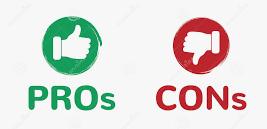 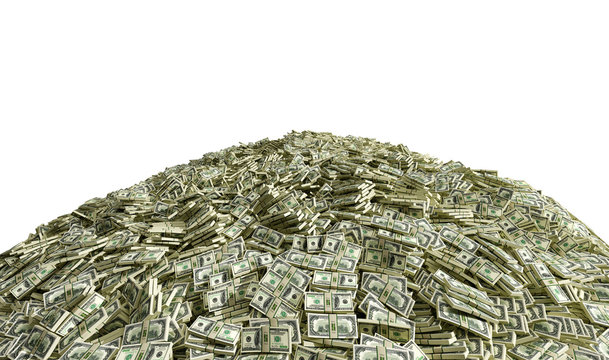 Company Info 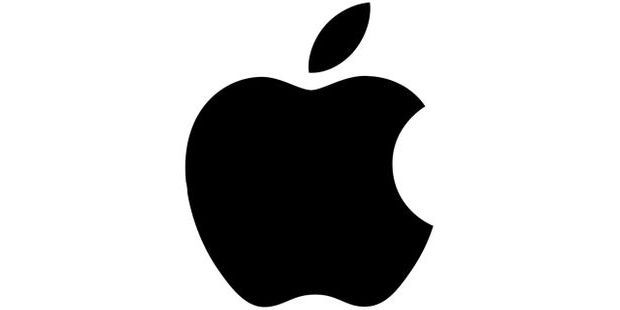 Current Key Global Locations - Link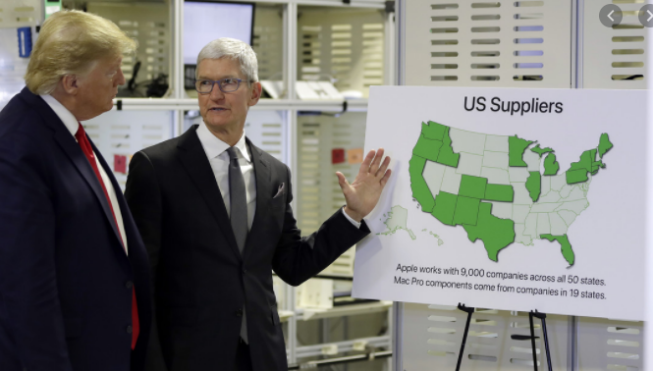 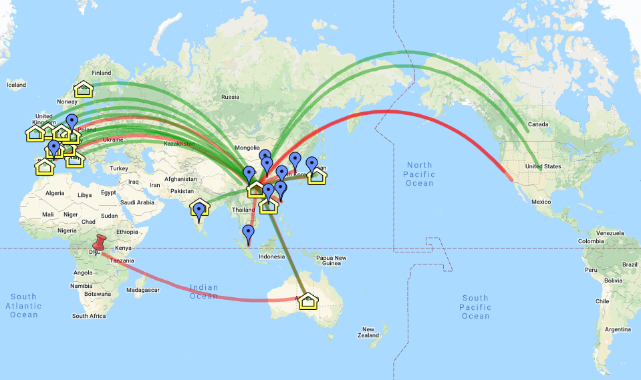 IB Geography – Building resilience - Re-shoring by TNC's